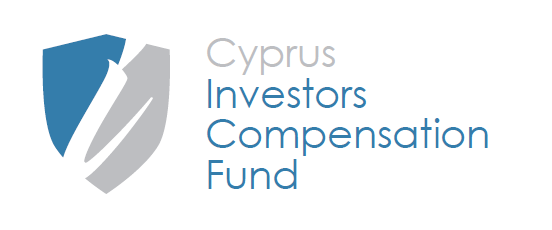 ΑΝΑΚΟΙΝΩΣΗ- ΕΚΛΟΓΕΣ ΓΙΑ ΜΕΛΟΣ ΔΙΑΧΕΙΡΙΣΤΙΚΗΣ ΕΠΙΤΡΟΠΗΣΗ Διαχειριστική Επιτροπή (η «ΔΕ») του Ταμείου Αποζημίωσης Επενδυτών, βάσει του Άρθρου 52(2) της Οδηγίας ΟΔ87-07 της Επιτροπής Κεφαλαιαγοράς Κύπρου για τη Λειτουργία του Ταμείου Αποζημίωσης Επενδυτών (η «Οδηγία»), ανακοινώνει την διεξαγωγή εκλογών λόγω της κένωσης της μιας εκ των δύο θέσεων που εκλέγουν τα μέλη, καθώς μέλος θα πρέπει να είναι πρόσωπο το οποίο πραγματικά διευθύνει μια εταιρεία.Οι εκλογές θα διεξαχθούν στα πλαίσια των εργασιών της επόμενης έκτακτης Γενικής Συνέλευσης των μελών του Ταμείου.Ειδοποίηση περί της διεξαγωγής της εκτάκτου Γενικής Συνελεύσεως θα αποσταλεί στα μέλη με ηλεκτρονικό ταχυδρομείο, τουλάχιστον δεκατέσσερις ημέρες προηγουμένως ως προνοείται στο Άρθρο 42 της σχετικής Οδηγίας.Οι υποψηφιότητες θα πρέπει να υποβάλλονται με την συμπλήρωση σχετικού εντύπου υποβολής υποψηφιότητας Έντυπο 87-07-04 (αναρτημένο στον διαδικτυακό τόπο του Ταμείου) και να αποστέλλεται μέσω ηλεκτρονικού ταχυδρομείου προς τη Διαχειριστική Επιτροπή εντός είκοσι οκτώ ημερών από την ημερομηνία της παρούσας ανακοίνωσης («Ανακοίνωση- Εκλογές Για Μέλος Διαχειριστικής Επιτροπής»).